日本心血管インターベンション治療学会認定医、専門医、名誉専門医　資格更新留保申請書一般社団法人　日本心血管インターベンション治療学会	専門医認定医制度審議会　委員長　殿	年　　　月　　　日私は、一般社団法人　日本心血管インターベンション治療学会　資格更新にあたり、所定の申請書類を添えて認定医・専門医・名誉専門医　（いずれかに○をつけて下さい）の更新を留保申請いたします。※医籍番号は、必ず医師免許証をご確認の上、ご記載ください。留保理由：更新延長期間（年単位申請、以下のいずれかで選択可能）に○をつけてください留保申請時に提出する証明書種類　（例）留学証明書フリガナ申請者氏名（自署）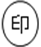 生年月日（西暦）年年月月日日CVIT会員番号認定番号認定期間年月日からから年月日まで医籍番号※医師免許取得年月日（西暦）医師免許取得年月日（西暦）医師免許取得年月日（西暦）医師免許取得年月日（西暦）　　年　　月　　日　　年　　月　　日　　年　　月　　日所属先名所属先名部科名　　　　　　　　　部科名　　　　　　　　　部科名　　　　　　　　　部科名　　　　　　　　　役職　　　　　　　　　役職　　　　　　　　　役職　　　　　　　　　役職　　　　　　　　　役職　　　　　　　　　所属先住所〒〒〒〒〒〒〒〒〒所属先住所TEL:TEL:TEL:TEL:FAX:FAX:FAX:FAX:FAX:自宅住所〒〒〒〒〒〒〒〒〒自宅住所TEL:TEL:TEL:TEL:FAX:FAX:FAX:FAX:FAX:メールアドレス※実際にインターべンションを離れた期間分を留保期間として救済することができる1年間（10ヶ月以上2年未満※10ヶ月以下の申請不可）2年間（2年以上3年未満）3年間（3年以上4年未満）4年間（4年）